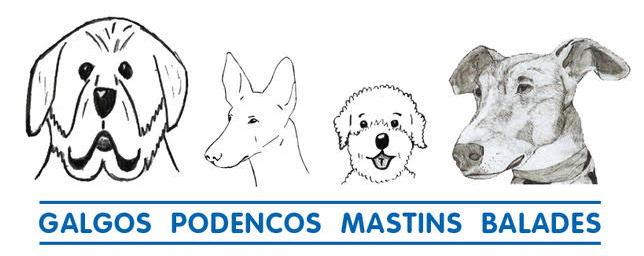 FORMULAIRE  DE  DEMANDE  D’ADOPTIONFormulaire à compléter et à renvoyer à l’adresse mail galgosbalades@gmail.comOu par courrier à l’adresse reprise en pied de pageNOM :							PRENOM :N° DE REGISTRE NATIONAL (obligatoire pour DogID) :ADRESSE :N°  DE  GSM ET/OU FIXE :ADRESSE  MAIL : VOTRE HABITATION  EST :  	MAISON		VOUS  ETES :		PROPRIETAIRE				APPARTEMENT					LOCATAIRESI  VOUS  ETES  LOCATAIRES, EST-CE QUE  VOTRE  PROPRIETAIRE  ACCEPTE  UN  CHIEN ?AVEZ-VOUS  DES  ENFANTS?  ETES-VOUS  CONSCIENTS  QU’UN  ENFANT  NE  DOIT  PAS  ETRE  LAISSE  SANS SURVEILLANCE  AVEC UN CHIEN ?VOTRE  HORAIRE  DE TRAVAIL :HORAIRE  DE TRAVAIL  DE VOTRE  CONJOINT :QUAND EST-CE QUE VOTRE CHIEN DEVRA RESTER SEUL ?DANS  QUEL  LIEU  VIVRA  LE  CHIEN  EN  VOTRE  ABSENCE (PIECES) ?OU DORMIRA VOTRE CHIEN ?ETES-VOUS  CONSCIENTS  QUE  LE  GALGO/PODENCO  NE  PEUT  PAS  VIVRE  EN  NICHE  OU  A  L’EXTERIEUR ?ETES-VOUS  CONSCIENTS  QUE  LE  GALGO/PODENCO  DOIT   ETRE  TENU EN  LAISSE  LORS  DES  SORTIES  OU  DOIT  ETRE LACHE  DANS  UN ENDROIT  CLOS  ET/OU  SECURISE ? AVEZ-VOUS  UN  JARDIN + SUPERFICIE ?QUELLE EST LA HAUTEUR  DES CLOTURES  DE VOTRE JARDIN ?ACCEPTERIEZ-VOUS  DE  LES  REHAUSSER  OU CONSOLIDER SI NECESSAIRE ?VOS  AUTRES ANIMAUX (RACE, SEXE, AGE, CARACTERE, STERILISE OU PAS) :QUEL CHIEN SOUHAITERIEZ-VOUS ADOPTER ?  AVEZ-VOUS  UNE  PREFERENCE ?SELON  VOUS, QUELLE(S)  CONTRAINTE(S)  REPRESENTE  LA  PRESENCE  D’UN CHIEN ?AVEZ-VOUS UN VETERINAIRE ? SI OUI, VEUILLEZ  NOUS INDIQUER  SES COORDONNEES.ETES-VOUS  PRETS A ACCUEILLIR  UN MEMBRE DE L’ASBL  A VOTRE  DOMICILE  EN  PRE-VISITE  AFIN DE VOIR SI VOTRE FOYER  EST BIEN ADAPTE  AU  CHIEN ? ET POST VISITE ?COMMENT  AVEZ-VOUS  CONNU  NOTRE ASBL ?SI VOTRE  DEMANDE  D’ADOPTION  EST  ACCEPTEE, A  PARTIR  DE QUAND  POURRIEZ-VOUS ACCUEILLIR  VOTRE  CHIEN ?Pour information : le montant d’adoption est de 290 € (chien stérilisé, vacciné, déparasité, microchip et carnet européen + enregistrement à Dog ID + transport) et de 200 € pour un sénior (à partir de 9 ans). Si votre demande d’adoption est validée par les membres du comité et que vous décidez de réserver le chien, nous vous demanderons le paiement d’un acompte pour rendre la réservation ferme et définitive.  Ce montant d’acompte s’élève à 50 % du montant de l’adoption. Cet acompte devra être versé sur le compte n° BE64 7512 0909 4452 avec en communication le nom du chien adopté. Ce montant est non remboursable si vous changez d’avis. Le jour de l’arrivée de votre chien, vous devrez vous acquitter du solde du montant de l’adoption,  soit les 50 % restants. Vous reconnaissez avoir communiqué, sur le présent questionnaire, des données exactes faute de quoi, l’asbl se réserve le droit de reprendre le chien.  Ces informations resteront confidentielles. Vous acceptez les conditions suivantes :En aucun cas, vous ne donnerez ou vendrez le chien, car seule l’asbl Galgos Podencos Mastins Balades à le pouvoir de le reprendre ;En aucun cas, vous ne ferez euthanasier le chien sans avoir préalablement averti l’asbl  ;En cas de décès du chien, vous vous engagez à avertir l’asbl.Le respect total de la loi relative au bien-être animalFait à LeNom + signature :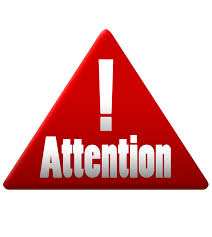 Les chiens que nous proposons à l’adoption sont des chiens qui ont, pour la plupart, subi des traumatismes physiques ou psychologiques ! Ils ne connaissent rien à la vie de famille.  Ils découvrent tout : une sonnerie de GSM, un fauteuil, le bruit de l’aspirateur,… et ils ne sont pas toujours propres. Il vous faudra l’éduquer comme un chiot.  Etes-vous prêts à vivre cette aventure ?  Un animal n’est pas un jouet. L’adoption se fait en pleine conscience des responsabilités qui incombent à son nouveau propriétaire. L’abandon d’un animal constitue une infraction susceptible de poursuites pénales et administratives.